федеральное государственное бюджетное образовательное учреждение высшего образования«Оренбургский государственный медицинский университет»Министерства здравоохранения Российской ФедерацииМЕТОДИЧЕСКИЕ УКАЗАНИЯ ПО САМОСТОЯТЕЛЬНОЙ РАБОТЕ ОБУЧАЮЩИХСЯ МЕДИЦИНСКАЯ ПСИХОЛОГИЯпо направлению подготовки (специальности) 34.03.01 Сестринское делоЯвляется частью основной профессиональной образовательной программы высшего образования по направлению подготовки 34.03.01 «Сестринское дело»,утвержденной ученым советом ФГБОУ ВО ОрГМУ Минздрава Россиипротокол № 11 от 22.06.2018Оренбург1.Пояснительная записка Самостоятельная работа — форма организации образовательного процесса, стимулирующая активность, самостоятельность, познавательный интерес обучающихся.Самостоятельная работа обучающихся является обязательным компонентом образовательного процесса, так как она обеспечивает закрепление получаемых знаний путем приобретения навыков осмысления и расширения их содержания, решения актуальных проблем формирования общекультурных (универсальных), общепрофессиональных и профессиональных компетенций, научно-исследовательской деятельности, подготовку к занятиям и прохождение промежуточной аттестации. Самостоятельная работа обучающихся представляет собой совокупность работ, обеспечивающих успешное освоение образовательной программы высшего образования в соответствии с требованиями ФГОС. Выбор формы организации самостоятельной работы обучающихся определяется содержанием учебной дисциплины и формой организации обучения. Цель самостоятельной работы: углубить и систематизировать знания о психологических аспектах деятельности медицинской сестры, в том числе  в паллиативной медицине, паллиативной помощи, о взаимосвязи клинических и психологических составляющих паллиативной помощи; овладеть умениями анализа, синтеза и обобщения разнообразных теоретических фактов и положений медицинской психологии; сформировать умения применять теоретические знания и основной понятийный аппарат медицинской психологии в будущей профессиональной деятельности медицинской сестры.2. Содержание самостоятельной работы обучающихся.Содержание заданий для самостоятельной работы обучающихся по дисциплине представлено в фонде оценочных средств для проведения текущего контроля успеваемости и промежуточной аттестации по дисциплине, который прикреплен к рабочей программе дисциплины, раздел 6 «Учебно- методическое обеспечение по дисциплине (модулю)», в информационной системе Университета.Перечень учебной, учебно-методической, научной литературы и информационных ресурсов для самостоятельной работы представлен в рабочей программе дисциплины, раздел 8 « Перечень основной и дополнительной учебной литературы, необходимой для освоения дисциплины (модуля)». 3. Методические указания по выполнению заданий для самостоятельной работы по дисциплине.Методические рекомендации к заданиям по контролю выполнения  практических заданий (составление глоссария; заполнение таблиц; написание эссе; подготовка компьютерной презентации, проведение психодиагностики (самодиагностики)Методические указания по составлению глоссария Глоссарий – словарь специализированных терминов и их определений. Статья глоссария – определение термина. Назначение глоссария – сбор и систематизация понятий или терминов, объединенных общей специфической тематикой, по одному либо нескольким источникам. Алгоритм выполнения задания: 1) внимательно прочитать работу (учебный/научный текст); 2) определить наиболее часто встречающиеся термины; 3) составить список терминов, объединенных общей тематикой; 4) расположить термины в алфавитном порядке; 5) составить статьи глоссария: - дать точную формулировку термина в именительном падеже; - объемно раскрыть смысл данного термина. Методические указания по выполнению информационного поиска (поиска неструктурированной информации) Задачи современного информационного поиска: - решение вопросов моделирования; - классификация документов; - фильтрация, классификация документов; - проектирование архитектур поисковых систем и пользовательских интерфейсов; - извлечение информации (аннотирование и реферирование документов); - выбор информационно-поискового языка запроса в поисковых системах. В процессе выполнения самостоятельной работы студент может использовать различные виды поиска (преподаватель может сразу указать необходимый для выполнения задания вид информационного поиска): - поиск библиографический – поиск необходимых сведений об источнике и установление его наличия в системе других источников. Ведется путем разыскания библиографической информации и библиографических пособий (информационных изданий); - поиск самих информационных источников (документов и изданий), в которых есть или может содержаться нужная информация; - поиск фактических сведений, содержащихся в литературе, книге (например, об исторических фактах и событиях, о биографических данных из жизни и деятельности писателя, ученого и т. п.). Алгоритм выполнения задания: 1) определение области знаний;2) выбор типа и источников данных; 3) сбор материалов, необходимых для наполнения информационной модели; 4) отбор наиболее полезной информации;5) выбор метода обработки информации (классификация, кластеризация, регрессионный анализ и т.д.); 6) выбор алгоритма поиска закономерностей; 7) поиск закономерностей, формальных правил и структурных связей в собранной информации;8) творческая интерпретация полученных результатов.Методические указания по заполнению таблиц. Для заполнения таблицы используйте основы конспектирования. Этот творческий вид работы был введён в учебную деятельность Шаталовым В. Ф. - известным педагогом-новатором и получил название "опорный сигнал". В опорном сигнале содержание информации "кодируется" с помощью сочетания графических символов, знаков, рисунков, ключевых слов, цифр и т. п. При работе с заполнением таблицы используем формализованный конспект, где записи вносятся в заранее подготовленные таблицы. Это удобно при подготовке единого конспекта по нескольким источникам. Особенно если есть необходимость сравнения данных. Разновидностью формализованного конспекта является запись, составленная в форме ответов на заранее подготовленные вопросы, обеспечивающие исчерпывающие характеристики однотипных объектов, явлений, процессов и т.д. Алгоритм выполнения задания: 1. Определите цель составления таблицы. 2. Читая изучаемый материал в первый раз, разделите его на основные смысловые части, выделите главные мысли, сформулируйте выводы. 3. Если составляете план - конспект, сформулируйте названия пунктов и определите информацию, которую следует включить в план-конспект для раскрытия пунктов плана. 4. Наиболее существенные положения изучаемого материала (тезисы) последовательно и кратко излагайте своими словами или приводите в виде цитат. 5. Включайте не только основные положения, но и обосновывающие их выводы, конкретные факты и примеры (без подробного описания). 6. Составляя записи в таблице, записывайте отдельные слова сокращённо, выписывайте только ключевые слова, делайте ссылки на страницы конспектируемой работы, применяйте условные обозначения. 7. Чтобы форма записи отражала его содержание, располагайте абзацы «ступеньками», подобно пунктам и подпунктам плана, применяйте разнообразные способы подчеркивания, используйте карандаши и ручки разного цвета. 8. Отмечайте непонятные места, новые слова, имена, даты. 9. Наведите справки о лицах, событиях, упомянутых в тексте. При записи не забудьте вынести справочные данные на поля. 10. При конспектировании надо стараться выразить авторскую мысль своими словами. Стремитесь к тому, чтобы один абзац авторского текста был передан при конспектировании одним, максимум двумя предложениями. Запись учебного материала в виде таблицы позволяет быстро и без труда его запомнить, мгновенно восстановить в памяти в нужный момент.  Методические указания по написанию эссеЭссе  -  вид творческой работы. Как правило, эссе предполагает новое, субъективно окрашенное слово о чем-либо. Этот стиль отличается образностью, афористичностью и установкой на разговорную интонацию и лексику.  Главное задача эссе – побудить человека думать, разбудить в нем удивление, самостоятельную мысль и, наконец, потребность в самовыражении. Итак, с тех пор как эссе утвердилось в виде специфического жанра, его отличает подчеркнуто выраженный индивидуальный взгляд на тот или иной предмет, феномен природы, объект речи, который описывает или переживает автор. Нужно помнить, что наличие конкретной темы, вопроса, предмета для эссе не предполагает их исчерпывающей трактовки, определения, утверждения, анализа. Слово «эссе» пришло в русский язык из французского и исторически восходит к латинскому слову exagium (взвешивание). Французское еssаi можно буквально перевести словами «опыт», «проба», «попытка», «набросок», «очерк». Эссе - это прозаическое сочинение небольшого объема и свободной композиции, выражающее индивидуальные впечатления и соображения по конкретному поводу или вопросу и заведомо не претендующее на определяющую или исчерпывающую трактовку предмета. В «Толковом словаре иноязычных слов» Л.П. Крысина эссе определяется как «очерк, трактующий какие-нибудь проблемы не в систематическом научном виде, а в свободной форме». «Большой энциклопедический словарь» дает такое определение: «Эссе - это жанр философской, литературно-критической, историко-биографической, публицистической прозы, сочетающий подчеркнуто индивидуальную позицию автора с непринужденным, часто парадоксальным изложением, ориентированным на разговорную речь». «Краткая литературная энциклопедия» уточняет: «Эссе - это прозаическое сочинение небольшого объема и свободной композиции, трактующее частную тему и представляющее попытку передать индивидуальные впечатления и соображения, так или иначе с нею связанные». Некоторые признаки эссе•	наличие конкретной темы или вопроса. Произведение, посвященное анализу широкого круга проблем, по определению не может быть выполнено в жанре эссе. •	эссе выражает индивидуальные впечатления и соображения по конкретному поводу или вопросу и заведомо не претендует на определяющую или исчерпывающую трактовку предмета. •	как правило, эссе предполагает новое, субъективно окрашенное слово о чем-либо, такое произведение может иметь философский, историко-биографический, публицистический, литературно-критический, научно-популярный или чисто беллетристический характер. •	в содержании эссе оцениваются в первую очередь личность автора - его мировоззрение, мысли и чувства. Цель эссе состоит в развитии таких навыков, как самостоятельное творческое мышление и письменное изложение собственных мыслей. Написание эссе чрезвычайно полезно, поскольку это позволяет автору научиться четко и грамотно формулировать мысли, структурировать информацию, использовать основные понятия, выделять причинно-следственные связи, иллюстрировать опыт соответствующими примерами, аргументировать свои выводы.Структура эссе. Структура эссе определяется предъявляемыми к нему требованиями: мысли автора эссе по проблеме излагаются в форме кратких тезисов (Т). мысль должна быть подкреплена доказательствами - поэтому за тезисом следуют аргументы (А). Аргументы - это факты, явления общественной жизни, события, жизненные ситуации и жизненный опыт, научные доказательства, ссылки на мнение ученых и др. Лучше приводить два аргумента в пользу каждого тезиса: один аргумент кажется неубедительным, три аргумента могут "перегрузить" изложение, выполненное в жанре, ориентированном на краткость и образность.Таким образом, эссе приобретает кольцевую структуру (количество тезисов и аргументов зависит от темы, избранного плана, логики развития мысли):•	вступление •	тезис, аргументы •	тезис, аргументы •	тезис, аргументы •	заключение. При написании эссе важно также учитывать следующие моменты:1.	Вступление и заключение должны фокусировать внимание на проблеме (во вступлении она ставится, в заключении - резюмируется мнение автора). 2.	Необходимо выделение абзацев, красных строк, установление логической связи абзацев: так достигается целостность работы. 3.	Стиль изложения: эссе присущи эмоциональность, экспрессивность, художественность. Специалисты полагают, что должный эффект обеспечивают короткие, простые, разнообразные по интонации предложения, умелое использование "самого современного" знака препинания - тире. Впрочем, стиль отражает особенности личности, об этом тоже полезно помнить. Признаки эссе. Можно выделить некоторые общие признаки (особенности) жанра, которые обычно перечисляются в энциклопедиях и словарях:1.	Небольшой объем Каких-либо жестких границ, конечно, не существует. Объем эссе - от трех до семи страниц компьютерного текста. Например, в Гарвардской школе бизнеса часто пишутся эссе всего на двух страницах. В российских университетах допускается эссе до десяти страниц, правда, машинописного текста.2.	Конкретная тема и подчеркнуто субъективная ее трактовка Тема эссе всегда конкретна. Эссе не может содержать много тем или идей (мыслей). Оно отражает только один вариант, одну мысль. И развивает ее. Это ответ на один вопрос.3.	Свободная композиция - важная особенность эссе. Исследователи отмечают, что эссе по своей природе устроено так, что не терпит никаких формальных рамок. Оно нередко строится вопреки законам логики, подчиняется произвольным ассоциациям, руководствуется принципом "Всё наоборот".4.	Непринужденность повествования Автору эссе важно установить доверительный стиль общения с читателем; чтобы быть понятым, он избегает намеренно усложненных, неясных, излишне строгих построений. Исследователи отмечают, что хорошее эссе может написать только тот, кто свободно владеет темой, видит ее с различных сторон и готов предъявить читателю не исчерпывающий, но многоаспектный взгляд на явление, ставшее отправной точкой его размышлений.5.	Склонность к парадоксам Эссе призвано удивить читателя (слушателя) - это, по мнению многих исследователей, его обязательное качество. Отправной точкой для размышлений, воплощенных в эссе, нередко является афористическое, яркое высказывание или парадоксальное определение, буквально сталкивающее на первый взгляд бесспорные, но взаимоисключающие друг друга утверждения, характеристики, тезисы.6.	Внутреннее смысловое единство Возможно, это один из парадоксов жанра. Свободное по композиции, ориентированное на субъективность, эссе вместе с тем обладает внутренним смысловым единством, т.е. согласованностью ключевых тезисов и утверждений, внутренней гармонией аргументов и ассоциаций, непротиворечивостью тех суждений, в которых выражена личностная позиция автора.7.	Ориентация на разговорную речь В то же время необходимо избегать употребления в эссе сленга, шаблонных фраз, сокращения слов, чересчур легкомысленного тона. Язык, употребляемый при написании эссе, должен восприниматься серьезно.Итак, при написании эссе важно: определить (уяснить) его тему, определить желаемый объем и цели каждого параграфа. Начните с главной идеи или яркой фразы. Задача - сразу захватить внимание читателя (слушателя). Здесь часто применяется сравнительная аллегория, когда неожиданный факт или событие связывается с основной темой эссе. Правила написания эссе •	Из формальных правил написания эссе можно назвать только одно - наличие заголовка.•	Внутренняя структура эссе может быть произвольной. Поскольку это малая форма письменной работы, то не требуется обязательное повторение выводов в конце, они могут быть включены в основной текст или в заголовок.•	Аргументация может предшествовать формулировке проблемы. Формулировка проблемы может совпадать с окончательным выводом.•	В отличие от реферата, который адресован любому читателю, поэтому начинается с "Я хочу рассказать о...", а заканчивается "Я пришел к следующим выводам...", эссе - это реплика, адресованная подготовленному читателю (слушателю). То есть человеку, который в общих чертах уже представляет, о чем пойдет речь. Это позволяет автору эссе сосредоточиться на раскрытии нового и не загромождать изложение служебными деталями. Классификация эссе.С точки зрения содержания эссе бывают:•	философскими, •	литературно-критическими, •	историческими, •	художественными, •	художественно-публицистическими, •	духовно-религиозными и др. По литературной форме эссе предстают в виде:•	рецензии, •	лирической миниатюры, •	заметки, •	странички из дневника, •	письма и др. Различают также эссе:•	описательные, •	повествовательные, •	рефлексивные, •	критические, •	аналитические и др. В данном случае в основу положены композиционные особенности произведения, выполненного в жанре эссе.Наконец, предложена классификация эссе на две большие группы:•	личностное, субъективное эссе, где основным элементом является раскрытие той или иной стороны авторской личности, •	эссе объективное, где личностное начало подчинено предмету описания или какой-то идее. Эссе молодого специалиста на определенную тему принадлежит ко второй группе.Темы эссе:1.  «Паллиативная помощь: моё понятийное поле» .Задание к написанию эссе: На основании анализа информации по дисциплине «Медицинская психология»   напишите эссе, в котором Вы сможете раскрыть свое видение содержания сути понятия «паллиативная помощь», а также представить Ваше понимание основных целей и задач паллиативной медицины.2. Эмоциональное выгорание специалиста в паллиативной медицине: неизбежность или возможность?Задание к написанию эссе: является ли неизбежным эмоциональное выгорание специалиста в паллиативной медицине или его возможно избежать?Методические указания по подготовке компьютерной презентацииКомпьютерная презентация: демонстрация в наглядной форме основных положений доклада, степени освоения содержания проблемы.Алгоритм подготовки компьютерной презентации:1) подготовка и согласование с научным руководителем текста доклада;2) разработка структуры презентации;3) создание презентации в Power Point;4) репетиция доклада с использованием презентации.Требования к оформлению компьютерной презентации: - Презентация должна полностью соответствовать тексту вашего доклада. В первую очередь вам необходимо составить сам текст доклада, во вторую очередь – создать презентацию.- Титульный слайд должен содержать тему доклада и фамилию, имя и отчество докладчика.- Очередность слайдов должна четко соответствовать структуре вашего доклада. Не планируйте в процессе доклада возвращаться к предыдущим слайдам или перелистывать их вперед, это усложнит процесс и может сбить ход ваших рассуждений.- Не пытайтесь отразить в презентации весь текст доклада! Слайды должны демонстрировать лишь основные положения вашего доклада.- Слайды не должны быть перегружены графической и текстовой информацией, различными эффектами анимации.- Текст на слайдах не должен быть слишком мелким (кегель 24-28).- Предложения должны быть короткими, максимум – 7 слов. Каждая отдельная информация должна быть в отдельном предложении или на отдельном слайде.- Тезисы доклада должны быть общепонятными.- Не допускаются орфографические ошибки в тексте презентации!- Иллюстрации (рисунки, графики, таблицы) должны иметь четкое, краткое и выразительное название.- В дизайне презентации придерживайтесь принципа «чем меньше, тем лучше»- Не следует использовать более 3 различных цветов на одном слайде.- Остерегайтесь светлых цветов, они плохо видны издали.- Сочетание цветов фона и текста должно быть таким, чтобы текст легко мог быть прочитан. Лучшее сочетание: белый фон, черный текст. В качестве основного шрифта рекомендуется использовать черный или темно-синий.- Лучше использовать одну цветовую гамму во всей презентации, а не различные стили для каждого слайда.- Используйте только один вид шрифта. Лучше использовать простой печатный шрифт вместо экзотических и витиеватых шрифтов.- Финальным слайдом, как правило, благодарят за внимание, дают информацию для контактов.Требования к тексту презентации: - не пишите длинно;- разбивайте текстовую информацию на слайды;- используйте заголовки и подзаголовки;- для повышения удобочитаемости используйте: форматирование, списки, подбор шрифтов.Требования к фону презентации: Рекомендуется использовать: синий на белом, черный на желтом, зеленый на белом, черный на белом, белый на синем, зеленый на красном, красный на желтом, красный на белом, оранжевый на черном, черный на красном, оранжевый на белом, красный на зеленом.Требования к иллюстрациям презентации: - Чем абстрактнее материал, тем действеннее иллюстрация.- Что можно изобразить, лучше не описывать словами.- Изображать то, что трудно или невозможно описать словами.- Используйте анимацию, как одно из эффективных средств привлечения внимания пользователя и управления им.- Используйте видеоинформацию, позволяющую в динамике демонстрировать информацию в режиме реального времени, что недоступно при традиционном обучении.- Помните, что видеоинформация требует больших затрат вычислительных ресурсов и значительных затрат на доставку и воспроизведение изображения.Методические указания по самодиагностикеЦель самодиагностики по дисциплине «Медицинская психология»  – выявление психологических особенностей обучающегося, важных для самопонимания, определении сильных и слабых сторон своей личности, для коррекции своих нежелательных проявлений, что позволит не только совершенствовать себя как личность, но и как профессионала в области сестринской деятельности. Изучение индивидуальных особенностей студента проводится в виде рефлексивной самодиагностики. Проанализировав полученную в результате самодиагностики информацию студент открывает для себя перспективы саморазвития и самовоспитания своей личности. Эта работа носит мощный активизирующий характер. Выполнение представленных практических заданий будет способствовать обогащению психологической компетентности, развитию психологического сознания, формированию компетенций в области общения, личностной рефлексии, выработке необходимых ценностных ориентиров и профессионально важных качеств личности будущих специалистов.Методические рекомендации содержат диагностические материалы по изучению стиля поведения в конфликтной ситуации, а так же бланки для ответов и рекомендации по обработке и анализу результатов.Результаты самодиагностики необходимо оформить в виде протокола.Образец протокола:Протокол психологического исследования по методике (название методики)ФИО испытуемогоВозраст испытуемогоПол испытуемогоДата исследованияВремя исследованияЦель исследованияКоличественная обработка результатов (необходимо представить бланк со своими ответами, а также все количественные подсчеты)  Анализ результатовВыводы и рекомендации (сформулировать кратко полученные результаты, представить свои сильные и слабые стороны. а также определить направления саморазвития в связи с полученными результатами) Диагностические материалы для проведения самодиагностики.Методика К. Томаса, Р. КилманнаМетодика Томаса - Килманна на выявление ведущего поведения в конфликтной ситуации Авторы К. Томас, Р. Килманн (в адаптации Н.В. Гришиной) Методика предназначена для изучения личностной предрасположенности к конфликтному поведению, выявления определенных стилей разрешения конфликтной ситуации. Методика может использоваться в качестве ориентировочной для изучения адаптационных и коммуникативных особенностей личности, стиля межличностного взаимодействия. В своем подходе к изучению конфликтных явлений К.Томас делал акцент на изменении традиционного отношения к конфликтам, указывая, что на ранних этапах их изучения широко использовался термин "разрешение конфликтов", в соответствии с которым подразумевается, что конфликт можно и необходимо разрешать или элиминировать. Целью разрешения конфликтов, таким образом, было некоторое идеальное бесконфликтное состояние, где люди работали в полной гармонии. Однако в последнее время произошло существенное изменение в отношении специалистов к этому аспекту исследования конфликтов. Оно было вызвано, по мнению К.Томаса, по меньшей мере двумя обстоятельствами: осознанием тщетности усилий по полной элиминации конфликтов, увеличением числа исследований, указывающих на позитивные функции конфликтов. Отсюда, по мысли автора, ударение должно быть перенесено с элиминирования конфликтов на управление ими. В соответствии с этим К.Томас считает нужным сконцентрировать внимание на следующих аспектах изучения конфликтов: какие формы поведения в конфликтных ситуациях характерны для людей, какие из них являются более продуктивными или деструктивными; каким образом возможно стимулировать продуктивное поведение?Для описания типов поведения людей в конфликтных ситуациях К.Томас считает применимой двумерную модель регулирования конфликтов, основополагающими измерениями в которой являются кооперация, связанная с вниманием человека к интересам других людей, вовлеченных в конфликт, и напористость, для которой характерен акцент на защите собственных интересов. В соответствии с этими двумя основными измерениями К.Томас выделяет следующие способы регулирования конфликтов: 1) соревнования (конкуренция) как стремление добиться удовлетворения своих интересов в ущерб другому; 2) приспособление, означающее, в противоположность соперничеству, принесение в жертву собственных интересов ради другого; 3) компромисс; 4) избегание, для которого характерно как отсутствие стремления к кооперации, так и отсутствие тенденций к достижению собственных целей; 5) сотрудничество, когда участники ситуации приходят к альтернативе, полностью удовлетворяющей интересы обеих сторон. Пять способов регулирования конфликтов К.Томаса      Напористость	     *Соревнование		*Сотрудничество       (внимание к				*Компромисс  своим интересам)	*Избегание		*ПриспособлениеКооперация(внимание к интересам другого)	К.Томас считает, что при избегании конфликта ни одна из сторон не достигает успеха; при таких формах поведения, как конкуренция, приспособление и компромисс, или один из участников оказывается в выигрыше, а другой проигрывает, или оба проигрывают, так как идут на компромиссные уступки. И только в ситуации сотрудничества обе стороны оказываются в выигрыше. Данный опросник показывает типичную реакцию человека на конфликт, еѐ эффективность и целесообразность, а также дает информацию о других возможный способах разрешения конфликтной ситуации. По мнению К. Томаса и Р. Килмана, в основании типологии конфликтного поведения лежат два поведенческих стиля: кооперация, связанная с вниманием человека к интересам других людей, вовлеченных в конфликт, и напористость, для которой характерен акцент на защите собственных интересов. Соответственно этим двум основным измерениям К. Томас выделяет следующие способы регулирования конфликтов: а) конфронтация (соревнование, соперничество), которое выражается в стремлении добиться удовлетворения своих интересов в ущерб интересов другого человека; б) приспособление (уступчивость), означающее, в противоположность соперничеству, принесение в жертву собственных интересов ради интересов другого; в) компромисс, как соглашение между участниками конфликта, достигнутое путем взаимных уступок; г) уклонение (уход, игнорирование), для которого характерно как отсутствие стремления к кооперации, так и отсутствие тенденции к достижению собственных целей; д) сотрудничество, когда участники ситуации приходят к альтернативе, полностью удовлетворяющей интересы обеих сторон. Возможности каждой из пяти стратегий: 1. Уклонение эффективно в ситуациях, когда партнер обладает объективно большей силой и использует ее в конфликтной борьбе. В общении со сложной конфликтной личностью используйте любую возможность, чтобы избежать конфликта: в этом нет ничего постыдного или унизительного. Избегание приносит положительные плоды, являясь временной отсрочкой в решении конфликта: пока на руках мало данных или нет психологической уверенности в своей позиции. Временно уйти от проблемы, чтобы в дальнейшем решить ее окончательно — это часто единственно верная стратегия. 2. Приспособление естественно в ситуациях, когда затронутая проблема не так важна для человека, как для его оппонента, или отношения с оппонентом представляют собой самостоятельную ценность, значимее достижения цели. Это непредсказуемая по своим последствиям стратегия. Если отказ от цели не стоил человеку большого труда, уступчивость может положительно сказаться на его самооценке и отношениях с партнером. Очень важно чувствовать, что другой заметил и оценил жертву. В противном случае остается чувство досады, обиды и, следовательно, почва для эмоционального конфликта. 3. Конфронтация — стратегия для серьезных ситуаций и жизненно важных проблем, зачастую она эффективна в экстремальных ситуациях. Противоборство оправданно, если цель чрезвычайно важна или, если человек обладает реальной силой и властью, уверен в своей компетентности. Если власти и силы недостаточно, можно увязнуть в конфликте, а то и вовсе проиграть. Кроме того, применение конфронтации для решения проблем в личных отношениях чревато отчуждением. 4. Сотрудничество — это не столько стратегия поведения, сколько стратегия взаимодействия. Она незаменима в близких, продолжительных и ценных для обоих партнеров отношениях, при равенстве статусов и психологической власти. Она позволяет партнерам разрешить конфликт, не отказываясь от своих реальных целей. 2 Всем хорошо сотрудничество, кроме одного. Это длинная история. Нужно время, чтобы проанализировать потребности, интересы и опасения обеих сторон, а затем тщательно обсудить их, найти наилучший вариант их совмещения, выработать план решения и пути его выполнения и т.д. Сотрудничество не терпит суеты и спешки, но позволяет решить конфликты полностью. Если времени нет, можно прибегнуть к компромиссу как к «заменителю» сотрудничества. 5. Компромисс, или квазисотрудничество, или торг о взаимных уступках. Эффективен в ситуациях, требующих быстрого исхода. «Дележ» потребностей бывает необходим для сохранения отношений, особенно в тех случаях, когда возместить интересы сторон невозможно. Компромисс редко приносит истинное удовлетворение результатом конфликтного процесса. Любые варианты дележа — пополам, поровну, по-братски — психологически несправедливы. И это понятно: цель полностью не достигнута, некоторая часть брошена на алтарь позитивного исхода конфликта, но оценить жертву некому, так как оппонент так же пострадал, как и вы сами. Опросник состоит из 30 пар утверждений, относящихся к различным стилям поведения человека в ситуации конфликта. Из каждой пары утверждений нужно выбрать одно, которое наиболее верно отражает отношение испытуемого к конфликтной ситуации и отметить его в бланке ответов. ОПРОСНИК Инструкция: Перед вами ряд утверждений, которые помогут определить некоторые особенности вашего поведения. Здесь не может быть ответов «правильных» или «ошибочных». Люди различны, и каждый может высказать свое мнение.Имеются два варианта, А и В, из которых вы должны выбрать один, в большей степени соответствующий вашим взглядам, вашему мнению о себе. В бланке для ответов поставьте отчетливый крестик соответственно одному из вариантов (А или В) для каждого утверждения. Отвечать надо как можно быстрее.1.А. Иногда я предоставляю возможность другим взять на себя ответственность за решение спорного вопроса.В. Чем обсуждать, в чем мы расходимся, я стараюсь обратить внимание на то, с чем мы оба согласны.2.А. Я стараюсь найти компромиссное решение.В. Я пытаюсь уладить дело с учетом всех интересов другого и моих собственных.3.А. Обычно я настойчиво стремлюсь добиться своего.В. Я стараюсь успокоить другого и, главным образом, сохранить наши отношения.4.А. Я стараюсь найти компромиссное решение.В. Иногда я жертвую своими собственными интересами ради интересов другого человека.5.А. Улаживая спорную ситуацию, я все время стараюсь найти поддержку у другого.В. Я стараюсь сделать все, чтобы избежать бесполезной напряженности.6.А. Я пытаюсь избежать неприятностей для себя.В. Я стараюсь добиться своего.7.А. Я стараюсь отложить решение спорного вопроса, с тем чтобы со временем решить его окончательно.В. Я считаю возможным в чем-то уступить, чтобы добиться другого.8.А. Обычно я настойчиво стремлюсь добиться своего.В. Я первым делом стараюсь ясно определить то, в чем состоят все затронутые интересы.9.А. Думаю, что не всегда стоит волноваться из-за каких-то возникающих разногласий.В. Я прилагаю усилия, чтобы добиться своего.10.А. Я твердо стремлюсь достичь своего.В. Я пытаюсь найти компромиссное решение.11.А. Первым делом я стараюсь ясно определить, в чем состоят все затронутые спорные вопросы.В. Я стараюсь успокоить другого и, главным образом, сохранить наши отношения.12.А. Зачастую я избегаю занимать позицию, которая может вызвать споры.В. Я даю возможность другому в чем-то остаться при своем мнении, если он тоже идет навстречу мне.13.А. Я предлагаю среднюю позицию.В. Я настаиваю, чтобы было сделано по-моему.14.А. Я сообщаю другому свою точку зрения и спрашиваю о его взглядах.В. Я пытаюсь показать другому логику и преимущества моих взглядов.15.А. Я стараюсь успокоить другого и, главным образом, сохранить наши отношения.В. Я стараюсь сделать так, чтобы избежать напряженности.16.А. Я стараюсь не задеть чувств другого.В. Я пытаюсь убедить другого в преимуществах моей позиции.17.А. Обычно я настойчиво стараюсь добиться своего.В. Я стараюсь сделать все, чтобы избежать бесполезной напряженности.18.А. Если это сделает другого счастливым, дам ему возможность настоять на своем.В. Я даю возможность другому в чем-то остаться при своем мнении, если он также идет мне навстречу.19.А. Первым делом я стараюсь ясно определить то, в чем состоят все затронутые вопросы и интересы.В. Я стараюсь отложить решение спорного вопроса с тем, чтобы со временем решить его окончательно.20.А. Я пытаюсь немедленно преодолеть наши разногласия.В. Я стараюсь найти наилучшее сочетание выгод и потерь для обеих сторон.21.А. Ведя переговоры, я стараюсь быть внимательным к желаниям другого.В. Я всегда склоняюсь к прямому обсуждению проблемы и их совместному решению.22.А. Я пытаюсь найти позицию, которая находится посередине между моей позицией и точкой зрения другого человека.В. Я отстаиваю свои желания.23.А. Как правило, я озабочен тем, чтобы удовлетворить желания каждого из нас.В. Иногда я предоставляю возможность другим взять на себя ответственность за решение спорного вопроса.24.А. Если позиция другого кажется мне очень важной, я постараюсь пойти навстречу его желаниям.В. Я стараюсь убедить другого прийти к компромиссу.25.А. Я пытаюсь показать другому логику и преимущества моих взглядов.В. Ведя переговоры, я стараюсь быть внимательным к желаниям другого.26.А. Я предлагаю среднюю позицию.В. Я почти всегда озабочен тем, чтобы удовлетворить желания каждого из нас.27.А. Зачастую я избегаю занимать позицию, которая может вызвать споры.В. Если это сделает другого счастливым, я дам ему возможность настоять на своем.28.А. Обычно я настойчиво стремлюсь добиться своего.В. Улаживая ситуацию, я обычно стараюсь найти поддержку у другого.29.А. Я предлагаю среднюю позицию.В. Думаю, что не всегда стоит волноваться из-за каких-то возникающих разногласий.30.А. Я стараюсь не задеть чувств другого.В. Я всегда занимаю такую позицию в спорном вопросе, чтобы мы совместно с другим человеком могли добиться успеха.Свои ответы занесите в бланк: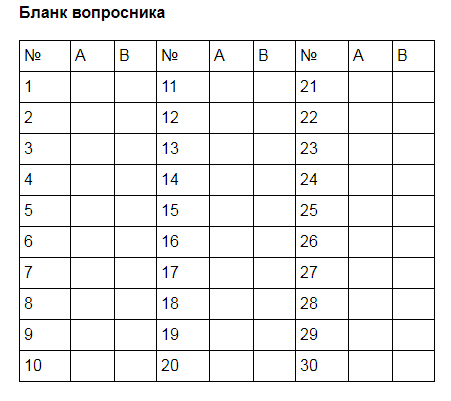 Ключ к опроснику1. Соперничество: ЗА, 6В, 8А, 9В, 10А, 13В, 14В, 16В, 17А, 22В, 25А, 28А.2. Сотрудничество: 2В, 5А, 8В,11А, 14А, 19А, 20А, 21В, 23В, 26В, 28В, ЗОВ.3. Компромисс: 2А, 4А, 7В, 10В, 12В, 13А, 18В, 22А, 23А, 24В, 26А, 29А.4. Избегание: 1А, 5В, 6А, 7А, 9А, 12А, 15В, 17В, 19В, 20В, 27А, 29В.5. Приспособление: 1В, ЗВ, 4В, 11В, 15А, 16А, 18А, 21 А, 24А, 25В, 27В, 30А.Количественная обработка результатовВ ключе каждый ответ А или В дает представление о количественном выражении: соперничества, сотрудничества, компромисса, избегания и приспособления. Если ответ совпадает с указанным в ключе, ему присваивается значение 1, если не совпадает, то присваивается значение 0. Количество баллов, набранных индивидом по каждой шкале, дает представление о выраженности у него тенденции к проявлению соответствующих форм поведения в конфликтных ситуациях. Анализ результатов:Существует пять основных стилей поведения в конфликтной ситуации, связанных с общим источником любого конфликта - несовпадением интересов двух и более сторон. СТИЛЬ КОНКУРЕНЦИИ (СОПЕРНИЧЕСТВО)Человек, использующий стиль конкуренции, весьма активен и предпочитает идти к разрешению конфликта своим собственным путем. Он не очень заинтересован в сотрудничестве с другими людьми, но зато способен на волевые решения. Рационалист может сказать: "Меня не беспокоит то, что думают другие. Я собираюсь доказать им, что у меня есть свое решение проблемы". Или, согласно описанию динамики процесса Томасом и Килменом, вы стараетесь в первую очередь удовлетворить собственные интересы в ущерб интересам других, вынуждая других людей принимать ваше решение проблемы. Для достижения цели вы используете свои волевые качества; если ваша воля достаточно сильна, то вам это удается. Это может быть эффективным стилем в том случае, когда вы обладаете определенной властью. Вы знаете, что ваше решение или подход в данной ситуации правильны и вы имеете возможность настаивать на них. Однако это, вероятно, не тот стиль, который вы хотели бы использовать в личных отношениях; вы хотите ладить с людьми, но стиль конкуренции может вызвать в них чувство отчуждения. А если вы применяете такой стиль в ситуации, в которой вы не обладаете достаточной властью, например, когда по какому-то вопросу ваша точка зрения расходится с точкой зрения начальника, вы можете обжечься. Вот примеры тех случаев, когда следует использовать этот стиль:- исход очень важен для вас и вы делаете большую ставку на свое решение возникшей проблемы; - вы обладаете достаточным авторитетом для принятия решения и представляется очевидным, что предлагаемое вами решение - наилучшее; - решение нужно принять быстро и у вас есть достаточно власти для этого; - вы чувствуете, что у вас нет иного выбора и что вам нечего терять; - вы находитесь в критической ситуации, которая требует мгновенного реагирования; - вы не можете дать понять группе людей, что находитесь в тупике, тогда как кто-то должен повести их за собой; - вы должны принять непопулярное решение, но сейчас вам необходимо действовать и у вас достаточно полномочий для выбора этого шага. Когда вы используете этот подход, вы можете быть не очень популярны, но вы завоюете сторонников, если он даст положительный результат. Но если вашей основной целью является популярность и хорошие отношения со всеми, то этот стиль использовать не следует, он рекомендуется скорее в тех случаях, когда предложенное вами решение проблемы имеет для вас большое значение, когда вы чувствуете, что для его реализации вам необходимо быстро действовать, и когда вы верите в победу, потому что обладаете для этого достаточной волей и властью. СТИЛЬ УКЛОНЕНИЯ (ИЗБЕГАНИЕ)Этот подход к конфликтной ситуации реализуется тогда, когда вы не отстаиваете свои права, не сотрудничаете ни с кем для выработки решения проблемы или просто уклоняетесь от разрешения конфликта. Вы можете использовать этот стиль, когда затрагивается проблема не столь важная для вас, когда вы не хотите тратить силы на ее решение или когда вы чувствуете, что находитесь в безнадежном положении. Этот стиль рекомендуется также в тех случаях, когда вы чувствуете себя неправым и предчувствуете правоту другого человека или когда этот человек обладает большей властью. Все это серьезное основание для того, чтобы не отстаивать собственной позиции. Вы можете попытаться изменить тему, выйти из комнаты или сделать что-нибудь такое, что устранит или отсрочит конфликт. Вы уходите от проблемы, игнорируя ее, перекладывая ответственность за ее решение на другого, добиваясь отсрочки решения или используя иные приемы. Приведем наиболее типичные ситуации, в которых рекомендуется применять стиль уклонения: - напряженность слишком велика и вы ощущаете необходимость ослабления накала; - исход не очень важен для вас и вы считаете, что решение настолько тривиально, что не стоит тратить на него силы; - у вас трудный день, решение этой проблемы может принести дополнительные неприятности; - вы знаете, что не можете или даже не хотите решить конфликт в свою пользу; - вы хотите выиграть время, может быть, для того, чтобы получить дополнительную информацию или чтобы заручиться чей-либо поддержкой; - ситуация очень сложна, и вы чувствуете, что разрешение конфликта потребует слишком многого от вас; - у вас мало власти для решения проблемы или ее решения желательным для вас способом; - вы чувствуете, что у других больше шансов решить эту проблему; - пытаться решить проблему немедленно - опасно, поскольку вскрытие и открытое обсуждение конфликта может только ухудшить ситуацию. Несмотря на то, что многие могут посчитать стиль уклонения "бегством" от проблем и от ответственности, а не эффективным подходом к разрешению конфликтов, в действительности уход или отсрочка могут быть вполне подходящей и конструктивной реакцией на конфликтную ситуацию. Вполне вероятно, что если вы постараетесь игнорировать ее, не выражать к ней свое отношение, уйти от решения, сменить тему или перенести внимание на что-нибудь другое, то конфликт разрешится сам собой. Если нет, то вы сможете заняться им позже, когда будете больше готовы к этому. СТИЛЬ ПРИСПОСОБЛЕНИЯ 	Стиль приспособления означает то, что вы действуете совместно с другим человеком, не пытаясь отстаивать собственные интересы. Вы можете использовать этот подход, когда исход дела чрезвычайно важен для другого человека и не очень существенен для вас. Этот стиль полезен также в ситуациях, в которых вы не можете одержать верх, поскольку другой человек обладает большей властью. Таким образом, вы уступаете и смиряетесь с тем, чего хочет оппонент. Поскольку, используя этот подход, вы откладываете свои интересы в сторону, то лучше поступать таким образом тогда, когда ваш вклад в данном случае не слишком велик или когда вы делаете не слишком высокую ставку на положительное для вас решение проблемы. Если вы считаете, что уступаете в чем-то важном для вас и чувствуете в связи с этим неудовлетворенность, то стиль приспособления в этом случае, вероятно, неприемлем. Он может оказаться неприемлемым и в той ситуации, когда почувствуете, что другой не собирается в свою очередь поступиться чем-то или что этот человек не оценит сделанного вами. Этот стиль следует использовать тогда, когда вы чувствуете, что, немного уступая, вы теряете мало. Стиль приспособления может немного напоминать стиль уклонения, поскольку вы можете использовать его для получения отсрочки в решении проблемы. Однако основное отличие состоит в том, что Вы действуете вместе с другим человеком; вы участвуете в ситуации и соглашаетесь делать то, что хочет другой. Когда же вы применяете стиль уклонения, вы не делаете ничего для удовлетворения интересов другого человека. Вы просто отталкиваете от себя проблему. Наиболее характерные ситуации, в которых рекомендуется стиль приспособления: - вас не особенно волнует случившееся; - вы хотите сохранить мир и добрые отношения с другими людьми; - вы чувствуете, что важнее сохранить с кем-то хорошие взаимоотношения, чем отстаивать свои интересы; - вы понимаете, что итог намного важнее для другого человека, чем для вас; - вы понимаете, что правда не на вашей стороне; - у вас мало власти или мало шансов победить; - вы полагаете, что другой человек может извлечь из этой ситуации полезный урок, если вы уступите его желаниям, даже не соглашаясь с тем, что он делает, или считая, что он совершает ошибку. Уступая, соглашаясь или жертвуя своими интересами в пользу другого человека, вы можете смягчить конкретную ситуацию и восстановить гармонию. Вы можете и в дальнейшем довольствоваться итогом, если считаете его приемлемым для себя, или же вы можете использовать этот период затишья для того, чтобы выиграть время и позднее добиться окончательного желательного для вас решения. СТИЛЬ СОТРУДНИЧЕСТВА Следуя этому стилю, вы активно участвуете в разрешении конфликта и отстаиваете свои интересы, но стараетесь при этом сотрудничать с этим человеком. Этот стиль требует более продолжительной работы по сравнению с большинством других подходов к конфликту, поскольку вы сначала "выкладываете на стол" нужды, заботы и интересы обеих сторон, а затем обсуждаете их. Однако, если у вас есть время и решение проблемы имеет достаточно важное для вас значение, то это хороший способ поиска обоюдовыгодного результата и удовлетворения интересов всех сторон. Для успешного использования стиля сотрудничества необходимо затратить некоторое время на поиск скрытых интересов и нужд для разработки способа удовлетворения истинных желаний обеих сторон. Раз вы оба понимаете, в чем состоит причина конфликта, вы имеете возможность вместе искать новые альтернативы или выработать приемлемые компромиссы. Такой подход рекомендуется использовать в описанных ниже ситуациях: - решение проблемы очень важно для обеих сторон и никто не хочет полностью от него устраниться; - у вас тесные, длительные и взаимозависимые отношения с другой стороной; - у вас есть время поработать над возникшей проблемой (это хороший подход к разрешению конфликтов на почве долгосрочных проектов); - и вы, и другой человек осведомлены в проблеме и желания обеих сторон известны; - вы и ваш оппонент хотите поставить на обсуждение некоторые идеи и потрудиться над выработкой решения; - вы оба способны изложить суть своих интересов и выслушать друг друга; - обе вовлеченные в конфликт стороны обладают равной властью или хотят игнорировать разницу в положении для того, чтобы на равных искать решение проблемы. Сотрудничество является дружеским, мудрым подходом к решению задач определения и удовлетворения интересов обеих сторон. Однако это требует определенных усилий. Обе стороны должны выделить на это некоторое время, и они должны уметь объяснить свои желания, выразить свои нужды, выслушать друг друга и затем выработать альтернативные варианты и решения проблемы. Отсутствие одного из этих элементов делает такой подход неэффективным. Сотрудничество среди прочих стилей является самым трудным, однако оно позволяет выработать наиболее удовлетворяющее обе стороны решение в сложных и важных конфликтных ситуациях.СТИЛЬ КОМПРОМИССА Используя стиль компромисса, вы немного уступаете в своих интересах, чтобы удовлетворить их в оставшемся, другая сторона делает то же самое. Иными словами, вы сходитесь на частичном удовлетворении своего желания другого человека. Вы делаете это, обмениваясь уступками и торгуясь для разработки компромиссного решения. Такие действия могут в некоторой мере напоминать сотрудничество. Однако компромисс достигается на более поверхностном уровне по сравнению с сотрудничеством; вы уступаете в чем-то, другой человек также в чем-то уступает и в результате вы можете прийти к общему решению. Вы не ищите скрытые нужды и интересы, как в случае применения стиля сотрудничества. Вы рассматриваете только то, что говорите друг другу о своих желаниях. При использовании стиля сотрудничества вы сосредоточиваете внимание на удовлетворении скрытых нужд и желаний. Применяя стиль компромисса, вы рассматриваете конфликтную ситуацию как нечто данное и ищете способ повлиять на нее или изменить ее, уступая и обмениваясь уступками. Целью сотрудничества является выработка долгосрочного взаимовыгодного решения, в случае компромисса это может быть сиюминутный подходящий вариант. В результате подходящего компромисса человек может выразить свое согласие следующим образом: "Я могу смириться с этим". Ударение делается не на решении, которое удовлетворяет интересы обеих сторон, а на варианте, который можно выразить словами: "Мы не можем полностью выполнить свои желания, следовательно, необходимо прийти к решению, с которым каждый из нас мог бы смириться". В таких ситуациях сотрудничество может оказаться даже невозможным. Возможно, ни один из вас не имеет ни времени, ни сил, необходимых для него, или ваши интересы исключают друг друга. И тогда вам может помочь только компромисс. Ниже перечислены типичные случаи, в которых стиль компромисса наиболее эффективен: - обе стороны обладают одинаковой властью и имеют взаимоисключающие интересы; - вы хотите получить решение быстро, потому что у вас нет времени или потому что это более экономичный и эффективный путь; - вас может устроить временное решение; - вы можете воспользоваться кратковременной выгодой; - другие подходы к решению. Проблемы оказались неэффективными; - удовлетворение вашего желания имеет для вас не слишком большое значение и вы можете несколько изменить поставленную вначале цель; - компромисс позволит вам сохранить взаимоотношения и вы предпочитаете получить хоть что-то, чем все терять. Компромисс часто является удачным отступлением или даже последней возможностью прийти к какому-то решению. Вы можете выбрать этот подход с самого начала, если вы не обладаете достаточной властью для того, чтобы добиться желаемого, если сотрудничество невозможно и если никто не хочет односторонних уступок.Методика «Диагностика эмоционального выгорания личности» (В.В. Бойко)По мнению В.В. Бойко, эмоциональное выгорание — это выработанный личностью механизм психологической защиты в форме полного или частичного исключения эмоций в ответ на психотравмирующие воздействия. Эмоциональное выгорание представляет собой стереотип эмоционального, чаще всего профессионального проведения. «Выгорание» отчасти функциональный стереотип, поскольку позволяет человеку дозировать и экономно расходовать энергетические ресурсы. В то же время могут возникать и дисфункциональные следствия, когда «выгорание» отрицательно сказывается на исполнении профессиональной деятельности и отношениях с субъектами профессиональной деятельности.Методика «Диагностика эмоционального выгорания личности» (В.В. Бойко) позволяет диагностировать ведущие симптомы «эмоционального выгорания» и определить, к какой фазе развития стресса они относятся: «напряжения», «резистенции», «истощения». Оперируя смысловым содержанием и количественными показателями, подсчитанными для разных фаз формирования синдрома «выгорания», можно дать достаточно объемную характеристику личности, оценить адекватность эмоционального реагирования в конфликтной ситуации, наметить индивидуальные меры.Методика состоит из 84 суждений, позволяющих диагностировать три симптома «эмоционального выгорания»: напряжение, резистенция и истощение. Каждая фаза стресса, диагностируется на основе четырех, характерных для нее симптомов.Инструкция:
Прочитайте суждения и ответьте «да» или «нет». Примите во внимание, что, если в формулировках опросника идет речь о партнерах, то имеются в виду субъекты вашей профессиональной деятельности, с которыми вы ежедневно работаете, общаетесь.1. Организационные недостатки на работе постоянно заставляют нервничать, переживать, напрягаться.2. Сегодня я доволен своей профессией не меньше, чем в начале карьеры.3. Я ошибся в выборе профессии или профиля деятельности (занимаю не свое место).4. Меня беспокоит то, что я стал хуже работать (менее продуктивно, качественно, медленнее).5. Теплота взаимодействия с партнерами зависит от моего настроения — хорошего или плохого.6. От меня как профессионала мало зависит благополучие партнеров.7. Когда я прихожу с работы домой, то некоторое время (часа 2-3) мне хочется побыть наедине, чтобы со мной никто не общался.8. Когда я чувствую усталость или напряжение, то стараюсь поскорее решить проблемы партнера (свернуть взаимодействие).9. Мне кажется, что эмоционально я не могу дать партнерам того, что требует профессиональный долг.10. Моя работа притупляет эмоции.11. Я откровенно устал от человеческих проблем, с которыми приходится иметь дело на работе.12. Бывает, я плохо засыпаю (сплю) из-за переживаний, связанных с работой.13. Взаимодействие с партнерами требует от меня большого напряжения.14. Работа с людьми приносит все меньше удовлетворения.15. Я бы сменил место работы, если бы представилась возможность.16. Меня часто расстраивает то, что я не могу должным образом оказать партнеру профессиональную поддержку, услугу, помощь.17. Мне всегда удается предотвратить влияние плохого настроения на деловые контакты.18. Меня очень огорчает, если что-то не ладится в отношениях с деловым партнером.19. Я настолько устаю на работе, что дома стараюсь общаться как можно меньше.20. Из-за нехватки времени, усталости или напряжения часто уделяю внимание партнеру меньше, чем положено.21. Иногда самые обычные ситуации общения на работе вызывают раздражение.22. Я спокойно воспринимаю обоснованные претензии партнеров.23. Общение с партнерами побудило меня сторониться людей.24. При воспоминании о некоторых коллегах по работе или партнерах у меня портится настроение.25. Конфликты или разногласия с коллегами отнимают много сил и эмоций.26. Мне все труднее устанавливать или поддерживать контакты с деловыми партнерами.27. Обстановка на работе мне кажется очень трудной, сложной.28. У меня часто возникают тревожные ожидания, связанные с работой: что- то должно случиться, как бы не допустить ошибки, смогу ли сделать все, как надо, не сократят ли и т. п.29. Если партнер мне не приятен, я стараюсь ограничить время общения с ним или меньше уделять ему внимания.30. В общении на работе я придерживаюсь принципа: «не делай людям добра, не получишь зла».31. Я охотно рассказываю домашним о своей работе.32. Бывают дни, когда мое эмоциональное состояние плохо сказывается на результатах работы (меньше делаю, снижается качество, случаются конфликты).33. Порой я чувствую, что надо проявить к партнеру эмоциональную отзывчивость, но не могу.34. Я очень переживаю за свою работу.35. Партнерам по работе отдаешь внимания и заботы больше, чем получаешь от них признательности.36. При мысли о работе мне обычно становится не по себе, начинает колоть в области сердца, повышается давление, появляется головная боль.37. У меня хорошие (вполне удовлетворительные) отношения с непосредственным руководителем.38. Я часто радуюсь, видя, что моя работа приносит пользу людям.39. Последнее время меня преследуют неудачи в работе.40. Некоторые стороны моей работы вызывают глубокое разочарование, повергают в уныние.41. Бывают дни, когда контакты с партнерами складываются хуже, чем обычно.42. Я разделяю деловых партнеров (субъектов деятельности) на «хороших» и «плохих».43. Усталость от работы приводит к тому, что я стараюсь сократить общение с друзьями и знакомыми.44. Я обычно проявляю интерес к личности партнера помимо того, что касается дела.45. Обычно я прихожу на работу отдохнувшим, со свежими силами, в хорошем настроении.46. Я иногда ловлю себя на том, что работаю с партнерами автоматически, без души.47. По работе встречаются настолько неприятные люди, что невольно желаешь им чего-нибудь плохого.48. После общения с неприятными партнерами у меня бывает ухудшение физического или психического самочувствия.49. На работе я испытываю постоянные физические или психологические перегрузки.50. Успехи в работе вдохновляют меня.51. Ситуация на работе, в которой я оказался, кажется безысходной (или почти безысходной).52. Я потерял покой из-за работы.53. На протяжении последнего года были жалобы в мой адрес со стороны партнеров.54. Мне удается беречь нервы благодаря тому, что многое из происходящего с партнерами я не принимаю близко к сердцу.55. Я часто с работы приношу домой отрицательные эмоции.56. Я часто работаю через силу.57. Прежде я был более отзывчивым и внимательным к партнерам, чем теперь.58. В работе с людьми руководствуюсь принципом, не трать нервы, береги здоровье.59. Иногда иду на работу с тяжелым чувством — как все надоело, никого бы не видеть и не слышать.60. После напряженного рабочего дня я чувствую недомогание.61. Контингент партнеров, с которым я работаю, очень трудный.62. Иногда мне кажется, что результаты моей работы не стоят тех усилий, которые я затрачиваю.63. Если бы мне повезло с работой, я был бы более счастлив.64. Я в отчаянии из-за того, что на работе у меня серьезные проблемы.65. Иногда я поступаю со своими партнерами так, как не хотел бы, чтобы поступали со мной.66. Я осуждаю партнеров, которые рассчитывают на особое снисхождение, внимание.67. Чаще всего после рабочего дня у меня нет сил заниматься домашними делами.68. Обычно я тороплю время: скорей бы рабочий день кончился.69. Состояния, просьбы, потребности партнеров обычно меня искренне волнуют.70. Работая с людьми, я обычно как бы «ставлю экран», защищающий от чужих страданий и отрицательных эмоций.71. Работа с людьми (партнерами) очень разочаровала меня.72. Чтобы восстановить силы, я часто принимаю лекарства.73. Как правило, мой рабочий день проходит спокойно и легко.74. Мои требования к выполняемой работе выше, чем то, чего я достигаю в силу обстоятельств.75. Моя карьера сложилась удачно.76. Я очень нервничаю из-за всего, что связано с работой.77. Некоторых из своих постоянных партнеров я не хотел бы видеть и слышать.78. Я одобряю коллег, которые полностью посвящают себя людям (партнерам), забывая о собственных интересах.79. Моя усталость на работе обычно мало сказывается в общении с домашними и друзьями.80. Если предоставляется случай, я уделяю партнеру меньше внимания, но так, чтобы он этого не заметил.81. Меня часто подводят нервы в общении с людьми на работе.82. Почти ко всему, что происходит на работе,  я утратил интерес, живое чувство.83. Работа с людьми плохо повлияла на меня как профессионала — обозлила, сделала нервным, притупила эмоции.84. Работа с людьми явно подрывает мое здоровье.Обработка и интерпретация результатов теста:определяется сумма баллов отдельно для каждого из 12 симптомов «выгорания»,подсчитывается сумма показателей симптомов для каждой из трех фаз формирования «выгорания»,находится итоговый показатель синдрома эмоционального «выгорания» — сумма показателей всех 12 симптомов.Напряжение
1. Переживание психотравмирующих обстоятельств: +1(2), +13(3), +25(2), -37(3), +49(10), +61,(5), -73(5)
2. Неудовлетворенность собой: -2(3), +14(2), +26(2), -38(10), -50(5), +62(5), +74(3),
3. «Загнанность в клетку»: +3(10), +15(5), +27(2), +39(2), +51(5), +63(1), -75(5)
4. Тревога и депрессия: +4(2), +16(3), +28(5), +40(5), +52(10), +64(2), +76(3)Резистенция
1. Неадекватное избирательное эмоциональное реагирование: +5(5), -17(3), +29(10), +41(2), +53(2), +65(3), +77(5)
2. Эмоционально-нравственная дезориентация: +6(10), -18(3), +30(3), +42(5), +54(2), +66(2), -78(5)
3. Расширение сферы экономии эмоции: +7(2), +19(10), -31(2), +43(5), +55(3), +67(3), -79(5)
4. Редукция профессиональных обязанностей: +8(5), +20(5), +32(2), -44(2), +56(3), +68(3), +80(10)Истощение
1. Эмоциональный дефицит: +9(3), +21(2), +33(5), -45(5), +57(3), -69(10), +81(2)
2. Эмоциональная отстраненность: +10(2), +22(3), -34(2), +46(3), +58(5),+70(5), +82(10)
3. Личностная отстраненность (деперсонализация): +11(5), +23(3), +35(3), +47(5), +59(5), +72(2), +83(10)
4. Психосоматические и психовегетативные нарушения: +12(3), +24(2), +36(5), +48(3), +60(2), +72(10), +84(5)Предложенная методика дает подробную картину синдрома эмоционального «выгорания». Прежде всего надо обратить внимание на отдельно взятые симптомы. Показатель выраженности каждого симптома колеблется в пределах от 0 до 30 баллов:9 и менее баллов — не сложившийся симптом,10-15 баллов — складывающийся симптом,16 и более — сложившийся.Симптомы с показателями 20 и более баллов относятся к доминирующим в фазе или во всем синдроме эмоционального «выгорания».
Методика позволяет увидеть ведущие симптомы «выгорания» Существенно важно отметить, к какой фазе формирования стресса относятся доминирующие симптомы и в какой фазе их наибольшее число.Дальнейший шаг в интерпретации результатов опроса — осмысление показателей фаз развития стресса — напряжение, резистенция и истощение. В каждой из них оценка возможна в пределах от 0 до 120 баллов. Однако сопоставление баллов, полученных для фаз, неправомерно, ибо не свидетельствует об их относительной роли или вкладе в синдром. Дело в том, что измеряемые в них явления существенно разные — реакция на внешние и внутренние факторы, приемы психологической защиты, состояние нервной системы. По количественным показателям правомерно судить только о том, насколько каждая фаза сформировалась, какая фаза сформировалась в большей или меньшей степени:36 и менее баллов — фаза не сформировалась;37-60 баллов — фаза в стадии формирования;61 и более баллов — сформировавшаяся фаза.Анализ результатов: Оперируя смысловым содержанием и количественными показателями, подсчитанными для разных фаз формирования синдрома «выгорания», можно дать достаточно объемную характеристику личности и, что не менее важно, наметить индивидуальные меры профилактики и психокоррекции. Освещаются следующие вопросы:какие симптомы доминируют;какими сложившимися и доминирующими симптомами сопровождается истощение;объяснимо ли истощение (если оно выявлено) факторами профессиональной деятельности, вошедшими в симптоматику «выгорания», или субъективными факторами;какой симптом (какие симптомы) более всего отягощают эмоциональное состояние личности;в каких направлениях надо влиять на производственную обстановку, чтобы снизить нервное напряжение;какие признаки и аспекты поведения самой личности подлежат коррекции, чтобы эмоциональное «выгорание» не наносило ущерба ей, профессиональной деятельности и партнерам.Источник: Диагностика эмоционального выгорания личности (В.В.Бойко) / Фетискин Н.П., Козлов В.В., Мануйлов Г.М. Социально-психологическая диагностика развития личности и малых групп. — М., Изд-во Института Психотерапии. 2002.Методика «Определение психологического климата в организации».Данная методика позволяет оценить психологический климат коллектива по семи основным показателям – ответственность, коллективизм, сплоченность, контактность, открытость, организованность, информированность (Уткин Э.А. и соавт., 1999). Инструкция: «Обведите, пожалуйста, те суждения, которые кажутся Вам наиболее подходящими для атмосферы коллектива, в котором Вы работаете. Не забывайте, что эти суждения должны соответствовать всему коллективу или большинству его членов, а не Вам лично. Будьте максимально четными и объективными. Заранее спасибо!»Список суждений: 1. Свои слова всегда подтверждают делом. 2. Осуждают проявления индивидуализма. 3. Имеют одинаковые убеждения.4. Радуются успехам друг друга. 5. Всегда оказывают помощь друг другу.6. Умело взаимодействуют друг с другом на работе. 7. Знают задачи, стоящие перед коллективом. 8. Требовательны друг к другу. 9. Все вопросы решают сообща.10.Единодушны в оценке стоящих перед коллективом проблем. 11.Доверяют друг другу. 12.Делятся опытом работы с членами коллектива.13.Бесконфликтно распределяют между собой обязанности. 14.Знают итоги работы коллектива. 15.Никогда и ни в чем не ошибаются. 16.Объективно оцениваются свои успехи и неудачи. 17.Личные вопросы подчиняют интересам коллектива.18.Занимаются на досуге одним и тем же. 19.Защищают друг друга.20.Всегда считаются с интересами друг друга. 21.Заменяют друг друга в работе. 22.Знают положительные и отрицательные стороны коллектива. 23.Работают с полной отдачей сил. 24.Не остаются равнодушными, если задеты интересы коллектива. 25.Одинаково оценивают распределение обязанностей. 26.Помогают друг другу.27.Предъявляют одинаково объективные требования ко всем членам коллектива.28.Самостоятельно выявляют и исправляют недостатки в работе. 29.Знают правила поведения в коллективе.30.Никогда и ни в чем не сомневаются. 31.Не бросают начатое на полпути. 32.Отсутствуют принятые в коллективе нормы поведения. 33.Одинаково оценивают успехи коллектива. 34.Искренне огорчаются при неудаче товарищей. 35.Одинаково объективно оценивают поступки старых и новых членов коллектива.36.Быстро разрешают возникающие противоречия и конфликты. 37.Знают свои обязанности. 38.Сознательно подчиняются дисциплине.39.Верят в свой коллектив. 40.Одинаково оценивают неудачи у коллектива.41.Тактично ведут себя в отношении друг друга.42.Не подчеркивают своих преимуществ друг перед другом.43.Быстро находят между собой общий язык. 44.Знают основные приемы и методы работы. 45.Всегда и во всем правы.46.Общественные отношения ставят выше личных. 47.Поддерживают полезные для коллектива начинания.48.Имеют одинаковые представления о нормах нравственности49.Доброжелательно относятся друг к другу. 50.Тактично ведут себя по отношению к членам другого коллектива. 51.Берут на себя руководство, если требуется. 52.Знают работу товарищей. 53.По-хозяйски относятся к общественному добру.54.Поддерживают традиции, сложившиеся в коллективе. 55.Одинаково оценивают качества личности, необходимые в коллективе. 56.Уважают друг друга. 57.Тесно сотрудничают с членами другого коллектива.58.При необходимости принимают на себя обязанности других членов коллектива. 59.Знают черты характера друг друга.60.Умеют делать все на свете.61.Ответственно выполняют любую работу. 62.Оказывают сопротивление силам, разобщающим коллектив.63.Одинаково оценивают правильность распределения поощрения в коллективе.64.Поддерживают друг друга в трудные минуты. 65.Радуются успехам других членов коллектива. 66.Действуют слаженно и организованно в сложных ситуациях. 67.Знают привычки и склонности друг друга.68.Активно участвуют в общественной работе. 69.Заботятся об успехах коллектива. 70.Одинаково оценивают правильность наказаний в коллективе. 71.Внимательно относятся друг к другу. 72.Искренне огорчаются при неудачах членов другого коллектива. 73.Быстро находят такое распределение обязанностей, которое устраивает всех. 74.Знают, как обстоят дела друг у друга. Ключ:  Все суждения, кроме контрольных 15, 30, 45, 60, показывают степень развития коллектива, а, следовательно, и социально-психологического климата в нем. Эти характеристики таковы:  Ответственность (1, 8, 16, 23, 31, 38, 46, 53, 61, 68);  Коллективизм (2, 9, 17, 24, 32, 39, 47, 54, 62, 69);  Сплоченность (3, 10, 18, 25, 33, 40, 48, 55, 63, 70);  Контактность (4, 11, 19, 26, 34, 41, 49, 56, 64, 71);  Открытость (5, 12, 20, 27, 35, 42, 50, 57, 65, 72);  Организованность (6, 13, 21, 28, 36, 43, 51, 58, 66, 73);  Информированность (7, 14, 22, 29, 37, 44, 52, 59, 67, 74). Приведенные выше данные суммируются (по каждому показателю) и заносятся на график, который наглядно демонстрирует социальнопсихологический климат избранного для изучения коллектива: 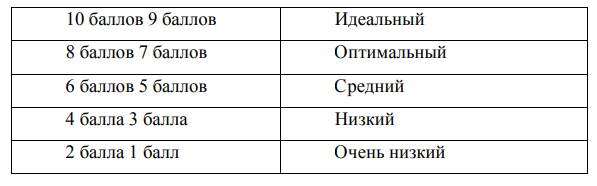 Методические указания по подготовке к компьютерному тестированиюЦель тестирований в ходе учебного процесса студентов состоит не только в систематическом контроле за знанием точных дат, имен, событий, явлений, но и в развитии умения студентов выделять, анализировать и обобщать наиболее существенные связи, признаки и принципы разных исторических явлений и процессов. Одновременно тесты способствуют развитию творческого мышления, умению самостоятельно локализовать и соотносить исторические явления и процессы во времени и пространстве.Как и любая другая форма подготовки к контролю знаний, тестирование имеет ряд особенностей, знание которых помогает успешно выполнить тест. Методические рекомендации:• Прежде всего, следует внимательно изучить структуру теста, оценить объем времени, выделяемого на данный тест, увидеть, какого типа задания в нем содержатся. Это поможет настроиться на работу.• Лучше начинать отвечать на те вопросы, в правильности решения которых нет сомнений, пока не останавливаясь на тех, которые могут вызвать долгие раздумья. Это позволит успокоиться и сосредоточиться на выполнении более трудных вопросов.• Очень важно всегда внимательно читать задания до конца, не пытаясь понять условия «по первым словам» или выполнив подобные задания в предыдущих тестированиях. Такая спешка нередко приводит к досадным ошибкам в самых легких вопросах.• Если Вы не знаете ответа на вопрос или не уверены в правильности, следует пропустить его и отметить, чтобы потом к нему вернуться.• Психологи также советуют думать только о текущем задании. Как правило, задания в тестах не связаны друг с другом непосредственно, поэтому необходимо концентрироваться на данном вопросе и находить решения, подходящие именно к нему. Кроме того, выполнение этой рекомендации даст еще один психологический эффект – позволит забыть о неудаче в ответе на предыдущий вопрос, если таковая имела место.• Многие задания можно быстрее решить, если не искать сразу правильный вариант ответа, а последовательно исключать те, которые явно не подходят. Метод исключения позволяет в итоге сконцентрировать внимание на одном-двух вероятных вариантах.• Рассчитывать выполнение заданий нужно всегда так, чтобы осталось время на проверку и доработку (примерно 1/3-1/4 запланированного времени). Тогда вероятность описок сводится к нулю и имеется время, чтобы набрать максимум баллов на легких заданиях и сосредоточиться на решении более трудных, которые вначале пришлось пропустить.• Процесс угадывания правильных ответов желательно свести к минимуму, так как это чревато тем, что студент забудет о главном: умении использовать имеющиеся накопленные в учебном процессе знания, и будет надеяться на «авось». Если уверенности в правильности ответа нет, но интуитивно появляется предпочтение, то психологи рекомендуют доверять интуиции, которая считается проявлением глубинных знаний и опыта, находящихся на уровне подсознания.При подготовке к тесту не следует просто заучивать, необходимо понять логику изложенного материала. Этому немало способствует составление развернутого плана, таблиц, схем, внимательное изучение исторических карт. Большую помощь оказывают опубликованные сборники тестов, Интернет-тренажеры, позволяющие, во-первых, закрепить знания, во-вторых, приобрести соответствующие психологические навыки саморегуляции и самоконтроля. Именно такие навыки не только повышают эффективность подготовки, позволяют более успешно вести себя во время экзамена, но и вообще способствуют развитию навыков мыслительной работы.4. Критерии оценивания результатов выполнения заданий по самостоятельной работе обучающихся.Критерии оценивания выполненных заданий представлены в фонде оценочных средств для проведения текущего контроля успеваемости и промежуточной аттестации по дисциплине, который прикреплен к рабочей программе дисциплины, раздел 6 «Учебно- методическое обеспечение по дисциплине (модулю)», в информационной системе Университета.№Тема самостоятельной работы Тема самостоятельной работы Форма самостоятельной работы1Форма контроля самостоятельной работы (в соответствии с разделом 4 РП) Форма контактной работы при проведении текущего контроля2122345Модуль 1. Введение в медицинскую психологиюМодуль 1. Введение в медицинскую психологиюМодуль 1. Введение в медицинскую психологиюМодуль 1. Введение в медицинскую психологиюМодуль 1. Введение в медицинскую психологию1Тема 1 «Общие вопросы медицинской психологии»работа над учебным материалом (учебника, первоисточника, дополнительной литературы)работа над учебным материалом (учебника, первоисточника, дополнительной литературы)тестированиеВ информационной электронно-образовательной среде1Тема 1 «Общие вопросы медицинской психологии»составление таблицы для систематизации учебного материаласоставление таблицы для систематизации учебного материалаконтроль выполнение практического заданияВ информационной электронно-образовательной среде1Тема 1 «Общие вопросы медицинской психологии»аналитические задания, практико-ориентированные задания, составление глоссарияаналитические задания, практико-ориентированные задания, составление глоссарияконтроль выполнение практического заданияВ информационной электронно-образовательной среде2Тема 2. «Психологические аспекты профессиональной деятельности медицинской сестры»работа над учебным материалом (учебника, первоисточника, дополнительной литературы)работа над учебным материалом (учебника, первоисточника, дополнительной литературы)тестированиеВ информационной электронно-образовательной среде2Тема 2. «Психологические аспекты профессиональной деятельности медицинской сестры»составление таблиц для систематизации учебного материаласоставление таблиц для систематизации учебного материалаконтроль выполнение практического заданияВ информационной электронно-образовательной среде2Тема 2. «Психологические аспекты профессиональной деятельности медицинской сестры»аналитические задания, практико-ориентированные заданияаналитические задания, практико-ориентированные заданияконтроль выполнение практического заданияВ информационной электронно-образовательной среде3Тема 3. «Возрастно-психологические  аспекты медицинской помощи»работа над учебным материалом (учебника, первоисточника, дополнительной литературы)работа над учебным материалом (учебника, первоисточника, дополнительной литературы)тестированиеВ информационной электронно-образовательной среде3Тема 3. «Возрастно-психологические  аспекты медицинской помощи»составление таблиц для систематизации учебного материаласоставление таблиц для систематизации учебного материалаконтроль выполнение практического заданияВ информационной электронно-образовательной среде3Тема 3. «Возрастно-психологические  аспекты медицинской помощи»аналитические задания, практико-ориентированные задания,ситуационные задачианалитические задания, практико-ориентированные задания,ситуационные задачиконтроль выполнение практического заданияВ информационной электронно-образовательной средеМодуль 2. Социально-психологические аспекты профессиональной деятельности медицинской сестрыМодуль 2. Социально-психологические аспекты профессиональной деятельности медицинской сестрыМодуль 2. Социально-психологические аспекты профессиональной деятельности медицинской сестрыМодуль 2. Социально-психологические аспекты профессиональной деятельности медицинской сестрыМодуль 2. Социально-психологические аспекты профессиональной деятельности медицинской сестрыМодуль 2. Социально-психологические аспекты профессиональной деятельности медицинской сестры4Тема 4. «Психологические аспекты работы в мультидисциплинарной команде в медицине».работа над учебным материалом (учебника, первоисточника, дополнительной литературы)работа над учебным материалом (учебника, первоисточника, дополнительной литературы)тестированиеВ информационной электронно-образовательной среде4Тема 4. «Психологические аспекты работы в мультидисциплинарной команде в медицине».составление таблицы для систематизации учебного материаласоставление таблицы для систематизации учебного материалаконтроль выполнение практического задания В информационной электронно-образовательной среде4Тема 4. «Психологические аспекты работы в мультидисциплинарной команде в медицине».составление глоссария, практико-ориентированные заданиясоставление глоссария, практико-ориентированные заданияконтроль выполнение практического заданияВ информационной электронно-образовательной среде4Тема 4. «Психологические аспекты работы в мультидисциплинарной команде в медицине».психодиагностика (самодиагностика)психодиагностика (самодиагностика)контроль выполнение практического заданияВ информационной электронно-образовательной среде5Тема 5. «Общение в  профессиональной деятельности медицинских работников».работа над учебным материалом (учебника, первоисточника, дополнительной литературы)работа над учебным материалом (учебника, первоисточника, дополнительной литературы)тестированиеВ информационной электронно-образовательной среде5Тема 5. «Общение в  профессиональной деятельности медицинских работников».составление таблицы для систематизации учебного материала составление таблицы для систематизации учебного материала контроль выполнение практического заданияВ информационной электронно-образовательной среде5Тема 5. «Общение в  профессиональной деятельности медицинских работников».практико-ориентированные задания, написание эссепрактико-ориентированные задания, написание эссеконтроль выполнение практического заданияВ информационной электронно-образовательной средепсиходиагностика (самодиагностика)психодиагностика (самодиагностика)контроль выполнение практического заданияВ информационной электронно-образовательной среде6Тема 6. «Конфликты в профессиональном взаимодействии».работа над учебным материалом (учебника, первоисточника, дополнительной литературы)работа над учебным материалом (учебника, первоисточника, дополнительной литературы)тестированиеВ информационной электронно-образовательной среде6Тема 6. «Конфликты в профессиональном взаимодействии».ситуационные задачиситуационные задачиконтроль выполнения практического заданияВ информационной электронно-образовательной среде6Тема 6. «Конфликты в профессиональном взаимодействии».составление глоссария, компьютерной презентации, аналитическое заданиесоставление глоссария, компьютерной презентации, аналитическое заданиеконтроль выполнения практического заданияВ информационной электронно-образовательной среде6Тема 6. «Конфликты в профессиональном взаимодействии».психодиагностика (самодиагностика)психодиагностика (самодиагностика)контроль выполнения практического заданияВ информационной электронно-образовательной среде 7Рубежный контроль по дисциплине «Медицинская психология»работа над учебным материалом (учебника, первоисточника, дополнительной литературы)работа над учебным материалом (учебника, первоисточника, дополнительной литературы)тестированиеВ информационной электронно-образовательной среде